INDICAÇÃO Nº 2029/2015Sugere ao Poder Executivo estudos para construção de uma canaleta (sarjetão) ou (boca de Lobo) na Rua Uruguai esquina com Rua México, na vila Sartori, neste município.Excelentíssimo Senhor Prefeito Municipal, Nos termos do Art. 108 do Regimento Interno desta Casa de Leis, dirijo-me a Vossa Excelência para sugerir que, por intermédio do Setor competente, que seja realizado estudos para construção de uma canaleta (sarjetão) ou (boca de Lobo) na Rua Uruguai esquina com Rua México, na vila Sartori, neste município.Justificativa:Moradores procuraram por este vereador reclamando da água que fica acumulada nas referidas ruas provocando um forte mau cheiro no local incomodando os moradores que não suportam mais a situação. Segundo alguns comerciantes do local isto tem atrapalhado os trabalhos em seus estabelecimentos.Plenário “Dr. Tancredo Neves”, em 21 de maio de 2.015.Celso Ávila-vereador-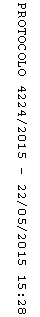 